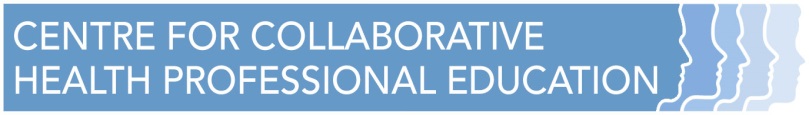 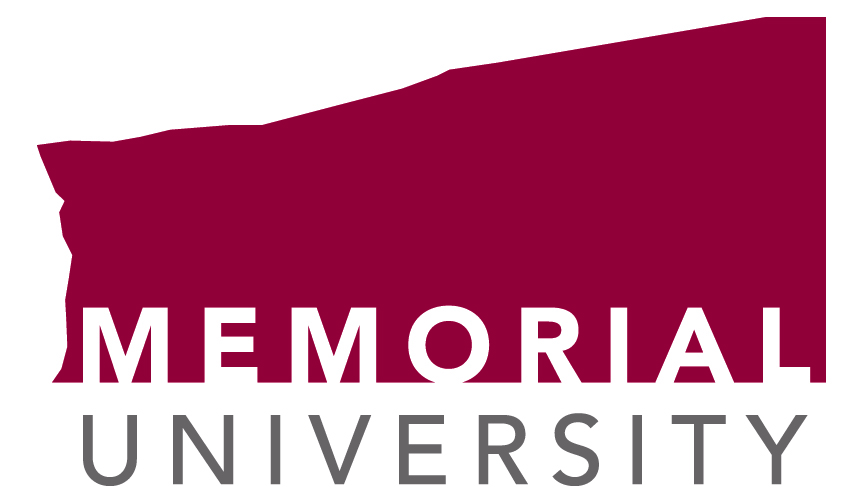 Facilitating Interprofessional EducationSource:  Freeman, Wright, Lindqvist . 2010Guidelines for facilitators for Interprofessional CurriculaBe clear about the purpose and the time frames of the teamwork to be completed by your students  Generally be non-directive in facilitating team discussions. But, for conflictual issues (e.g., scope of practice or power differentials) you need to identify the conflict and help the students process it. If the students lack important information, try to engage students in providing information related to their profession’s scope of practice IPE activities are focused on issues related to teams (roles, process of team functioning, power hierarchies) not health specific factors. The most important learning is related to process issues – e.g. how teams function and why, including the students’ “in the moment” experience of the interprofessional group activity. Resist the temptation to lecture about the content of the health issue being discussed (e.g. health promotion). Any serious professional issue should be brought to the CCHPE Manager to resolve in consultation with appropriate faculty. Common facilitation challengesDealing with a difference of opinion among students can be particularly challenging for facilitators of interprofessional learning, but should be dealt with so it won’t escalate into conflict.  Facilitators should:Acknowledge that there is a difference of opinion.  Although we typically have only a short period of time with the student team and may not have time to completely resolve the difference, avoiding the issue will make it the “elephant in the room.”Differences should be communicated respectfully.  Encourage students to address the issue, not disrespect the person or profession.  If you feel that a student is communicating in an inappropriate manner, reframe without “shaming” …. “What I hear you saying is that you are concerned about…”View the difference of opinion as a welcome opportunity to provide different perspectives which should enrich the interprofessional experience, and communicate this to students.Ask students to consider how a clinical team would handle a difference of opinion.Don’t feel that you and the students have to resolve the issue.  For the limited time available to discuss this, it should be enough for the students to understand that differences of opinion should be welcomed.  A well-functioning team should provide a “safe” environment to present different perspectives, and if team members can’t agree, there are strategies to resolve their difference.For other conflict management strategies, see the attached table.The table below provides information about this and other common challenges that interprofessional facilitators may face, possible causes of such challenges, and suggested strategies to address them.Source:   Interprofessional Learning Facilitator Guide.  University of British Columbia.  http://chd-sandbox.sites.olt.ubc.ca/files/2015/08/IPE-Facilitator-Guide-2015.pdf. Three Stages of ConflictWhat is Collaborative Practice?Collaborative practice occurs when healthcare providers work with people from within their own profession, with people outside of their profession and with patients/clients and their families.  Collaborative practice requires a climate of trust and respect, where healthcare providers can comfortably turn to each other to ask questions without worrying that they will be seen as unknowledgeable.  When healthcare providers are working collaboratively, they seek common goals and can analyze and address any problems that arise and share the decision making.Why is Collaborative Practice Important?Collaborative practice can positively impact current health issues such as:Wait timesHealthy workplacesStaff moralePatient safetyRural and remoteChronic disease managementPopulation health and wellnessSource:  Canadian Interprofessional Health Collaborative www.cihc.caRole of the IPE FacilitatorPromote the benefits of IP learning for teamwork and patient careProvide direction and focus towards the learning objectives without making decisions for the groupEncourage and reinforce interaction and collaborationModel and reward the skills necessary for good IP teamworking, such as mutual respect and flexibilityProvide encouragement and support throughout the learning activitySkills Required to be an IPE FacilitatorBe professionally neutralMotivate, encourage and support the process of IP learningListen actively and respectfullyUnderstand and respond to group dynamicsModel and encourage diplomacyModel valuing professional diversityBe flexibleObserve, reflect and summarizeChallengePossible CausesFacilitation StrategiesKeeping the group on trackTalkative peoplePeople focused on their own knowledge and expertiseThank them, restate relevant points, move onAcknowledge interest and refocus on agenda/topicRefer back to objectives of the sessionPromise/give space for related tangents to be followed up: parking lot, handout resources, break time discussions, etc.ConflictPersonality clashesPerceived hierarchiesDisrespectGenerational differencesEmotionally charged issueGet options from othersNote points of disagreement and minimize where possibleDraw attention to the agenda/topic/new questionQuiet or shy participants in the discussionPersonality styleMay be lost or confusedCultural differences (familiarity/  comfort with collaborative processes; different educational traditions; different approaches to time management; language barriers)Seek out their opinionsSincere and subtle recognitionInclude “introverted” forms of participation – reflection questions, pair discussions, etc.Overbearing participantsPersonality styleNatural leadersDon’t feel their point is being madeWell-informedOver-eagerAsk them challenging questions to slow them downLet the group manage them to the greatest extent possibleUse the parking lot to place some points up for later discussionUse of discipline specific language / jargonInterdisciplinary groupShowing offUnaware language might not be understoodAsk for a definition or clarification for yourself and the groupPoint out the group may not be familiar with a particular termAnyone has the right to call “Jargon” at any time when jargon comes up – model doing this yourself the first few timesPerceived hierarchiesInterdisciplinary groupCultural differencesAsk group members for different perspectivesAcknowledge value of all contributionsDisruptive group memberBoredDon’t see relevance of discussionMay not understand somethingCall on the individual by name and ask an easy question (caution – calling by name can sometimes generate additional resistance)Repeat last opinion offered and ask for theirsNo one is talking / contributingInstructions might not have been clearLack of leadershipAn entire group of “the strong silent type”Arouse interest by seeking their opinionsThink-Pair-Share – allows participants to get used to talking in a situation where being silent is much more awkward for them (a pair discussion) – which segues into a group discussionWanting your expertiseGenuine interestThink there is a “right answer”Redirect the question to othersReaffirm your role as a facilitator, and that there are benefits to peer-based investigationMisunderstandingBehaviours/Strategies to Prevent Misunderstanding:Clarifying ambiguityLimit uncertainty by asking questionsShare all relevant information people need to know in order to take informed actionKnowing the limitations (yours and others)Ask for help when you need it or are unsureEnsure the opportunity for others to share their personal and professional limitationsSetting ground rulesKnow how decisions are madeDetermine how the team functions, including direction and prioritiesBeing open to the perspective of other team membersRespectfully acknowledge others’ viewpointListen to others’ opinions with understanding and interest, rather than evaluationDifference of OpinionBehaviours/Strategies to Mange Difference of Opinion:Viewing difference as an opportunity, not a problemRecognize that difference is inherent in any health care team but can improve decision making and be constructive.Identifying and accepting differenceKnow the possible sources of differenceRespond to difference early and directly, ensuring team members can openly share their opinionsBeing open to being wrongTake time to reflect on your actions and intentionsOffer and accept apologies, when necessaryFocusing on issues, not personalitiesWhen identifying an issue or stating your position and interests, use “I” statements rather than “you” statements   (i.e. “I am frustrated with the timeline being suggested.”)Concentrate on data, facts and objectives criteriaConflictStrategies for Conflict Resolution:Use self- reflection to recognize what you bring to conflict in the teams in which you work Students and professionals can readily find online surveys to help identify their conflict management style and  emotional intelligence score and interpret the resultsWhen faced with a conflict, consider the context, your role in the situation, and manage that conflict accordingly.Effective negotiation of conflict follows a series of stepsIdentify and clarify interests underlying the conflictActively listenAcknowledge others’ viewpointsSeek common groundReach agreement on next steps